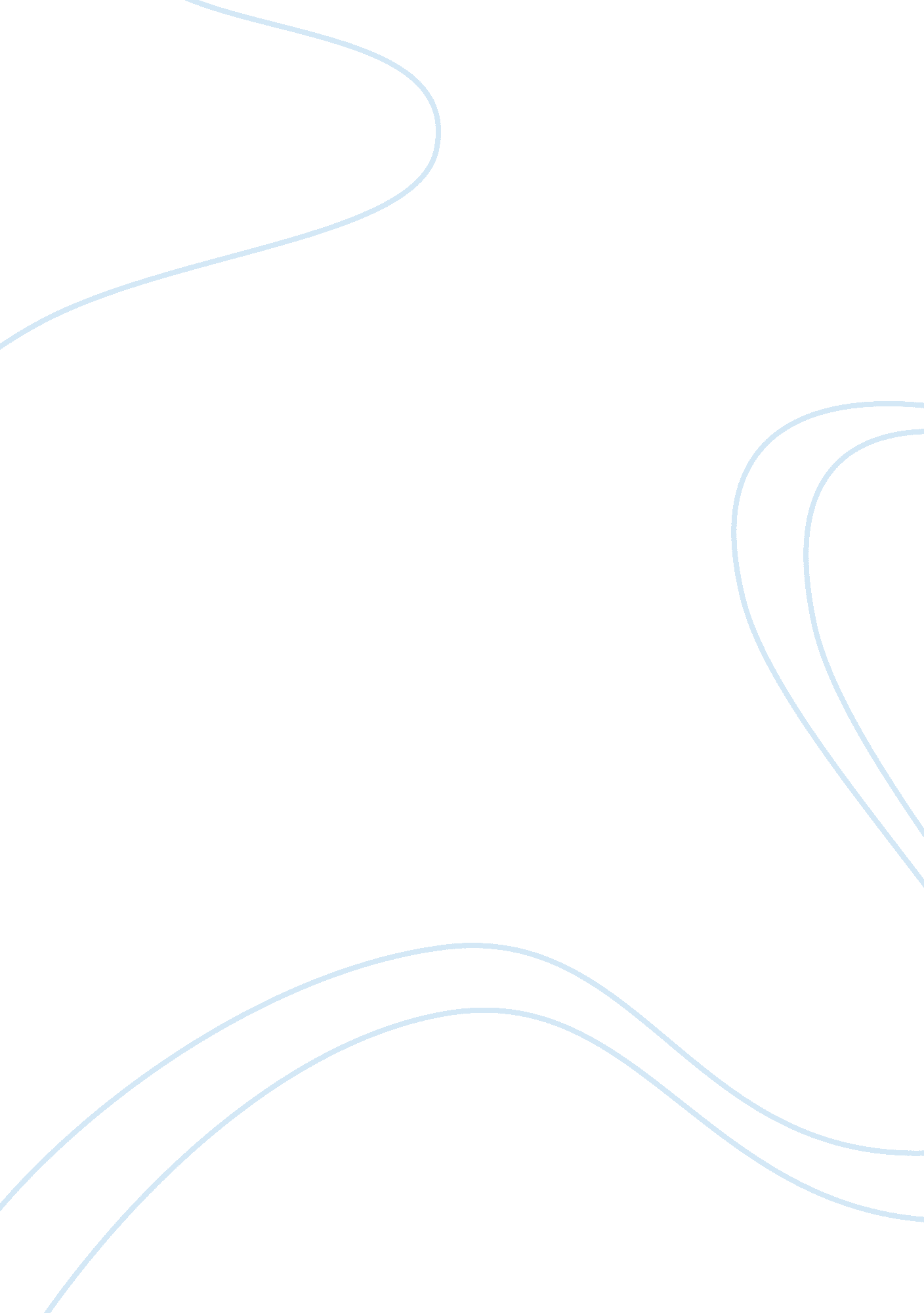 Positive behaviors of adolescents in a juvenile deliquent programPsychology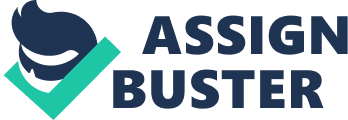 Positive behaviors of adolescents in a juvenile delinquent program with the goal of rehabilitating them 

If they have committed crimes because of drugs or alcohol, many will find a way to stop drinking and/or doing drugs. 
They learn how to more effectively work with their families. 
The find out how to deal with situations that began their criminal behavior and how to find other solutions besides crime. 
Many find that counseling helps them to deal with life in a different way. They are able to understand that they can be strong citizens in their communities instead of committing crimes. 

Some rehabilitation programs work very well, but others do not do as well for some juveniles. Parents play a very big role in how their juveniles work out during the process of rehabilitation. 